Partecipa al bando del Servizio Civile Regionale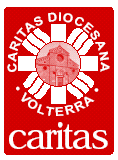 La Caritas Diocesana di Volterra mette a disposizione n. 3 posti per il Servizio Civile Regionale, cui possono accedere giovani di età compresa tra i 18 ed i 29 anni compiuti. Offre:l’opportunità di vivere un tempo della propria vita a servizio di se stessi e degli altri;la possibilità di fare un’esperienza di formazione umana e professionale con un contributo economico a carico della Regione Toscana.Attraverso il  servizio - 30 ore settimanali per 1 annodi - sarà possibile fare le seguenti esperienze:ascolto di chi si trova in difficoltà, presso il Centro di Ascolto delle parrocchie di Volterra;ascolto e accoglienza presso l’ “Emporio della Solidarietà” della diocesi (via Vittorio Veneto, Volterra);animazione e ascolto tra gli anziani ospiti dell’ ASP “Santa Chiara” (Volterra);animazione, ascolto, collaborazione ad attività  presso Unità Funzionale di Salute mentale, Volterra;alcune attività all’interno del carcere di Volterra;altre esperienze in progetti della Caritas diocesana tra i quali “esperienza giovani – anziani” (una settimana al mare in estate  a Cecina Marina); progetto “Scuola”.A queste esperienze  si uniscono le attività di formazione generale e specifica per ogni servizio.SCADENZA DELLA PRESENTAZIONE DELLE DOMANDA ONLINE: 7 GIUGNO 2019________________________________________________________________________________Per informazioni e supporto per la compilazione delle domande:Caritas Diocesana di Volterra,  Via Vittorio Veneto, 2,  Volterra.  email: serviziocivile@diocesivolterra.orgtel. n. 0588 88379 / 0588 88399E’ possibile telefonare o andare direttamente alla sede il lunedì dalle 9 alle 13, dalle 14 alle 18;il martedì dalle 14 alle 16.Si può chiedere un appuntamento tramite l’indirizzo  email sopra indicato o tramite il n. cellulare:  340 5946330.